ROTINA DO TRABALHO PEDAGÓGICO BERÇÁRIO II A – Professora substituta ELIZETE / Professora titular da sala LÍDIA> Data: 11/05 a 13/05/2020 - Creche Municipal “Maria Silveira Mattos”		> ATIVIDADES EM DOMICÍLIO2ª Feira3ª Feira4ª Feira5ª Feira6ª FeiraLEITURA: “A CENTOPÉIA E SEUS SAPATINHOS”ABRIR PDF ENVIADO HOJE NO GRUPO.BRINCADEIRA CAÇA AO BRINQUEDO - ESSA É UMA BRINCADEIRA QUE ALÉM DE DIVERTIDA, COLABORA PARA A PECPÇÃO DE SUA CRIANÇA. PEGUE UM BRINQUEDO PEQUENO QUE SUA CRIANÇA GOSTE, PEGUE TAMBÉM TRÊS POTES OU VASILHAS DE TAMANHO QUE DÊ PARA ESCONDÊ-LO DENTRO, COM OS POTES VIRADOS PARA BAIXO NO CHÃO ESCONDA O BRINQUEDO DENTRO DE UM DELES, PARA QUE SEU BEBÊ PERCEBA E TENTE ACHÁ-LO, ESTIMULE SUA CRIANÇA ESCONDENDO TAMBÉM EM OUTROS LUGARES.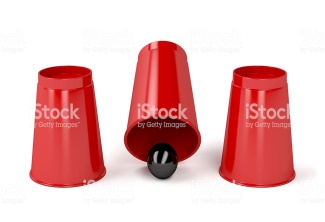 VÍDEO: “BORBOLETINHA” (https://youtu.be/28iW_O5qWfU )BRINCADEIRA DO FAZ DE CONTA: - A PROPOSTA DA ATIVIDADE DE HOJE SE TRATA DE USAR A IMAGINAÇÃO COM SEU (SUA) PEQUENO (A), SUGIRO QUE VOCÊ CONSTRUA COM SUA CRIANÇA FANTOCHE DE MEIAS, PARA ISSO VOCÊ VAI PRECISAR DE MEIAS QUE NÃO USE MAIS, LINHA, AGULHA, RETALHOS, BOTÕES. FAÇA UM ROSTINHO NA MEIA COM ESSES MATERIAIS. CASO NÃO TENHA ESSE MATERIAL PARA DECORAR AS MEIAS USE A IMAGINAÇÃO E UTILIZE O QUE TIVER DISPONÍVEL EM CASA. DEPOIS PASSE PARA A PARTE DO FAZ DE CONTA, INVENTE UM PERSONAGEM, UMA HISTÓRIA, MUDE SUA VOZ E ESTIMULE A IMAGINAÇÃO DE SUA CRIANÇA.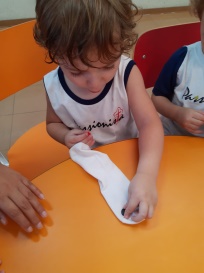 VÍDEO: FORMIGUINHA (https://youtu.be/78xEaW5GJ0g JOGO DO EQUILÍBRIO - A SUGESTÃO É DISPONIBILIZAR PARA SUA CRIANÇA OBJETOS DOS QUAIS ELA POSSA, COM SUA AJUDA, TENTAR EMPILHAR, NO EXEMPLO DA FOTO OS PAIS DISPONIBILIZARAM PAPEL HIGIÊNICO, PODE SER FEITO COM BLOCOS DE BRINQUEDO, COPOS DE PLÁSTICO, ETC. ESTIMULE A COORDENAÇÃO MOTORA DE SUA CRIANÇA ATRAVÉS DO PEGAR E TENTAR EMPILHAR, ELA VAI SE DIVERTIR QUANDO A PILHA QUE CONSTRUIRAM CAIR.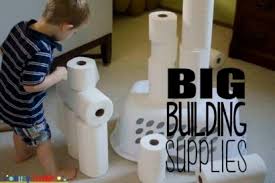 OBSERVAÇÃO: SEGUINDO ORIENTAÇÕES DA SECRETARIA MUNICIPAL DE EDUCAÇÃO ENVIAREMOS ATIVIDADES 3 VEZES POR SEMANA.OBSERVAÇÃO: SEGUINDO ORIENTAÇÕES DA SECRETARIA MUNICIPAL DE EDUCAÇÃO ENVIAREMOS ATIVIDADES 3 VEZES POR SEMANA.